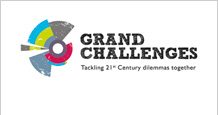 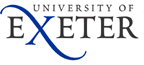 Consent/Assent Form to make an interview film/video recording/photographChildren’s VersionUse this form for school based activities with children under 16 years of ageVENUE……………………………………………………………..DATE…………………………………………This form is in addition to the Grand Challenges General Consent Form, which you will also need to sign.This form is to be signed by the parent/guardian of a person under 16 years of age (“the Participant”) who has agreed to be recorded and/or filmed and/or photographed by a student (“the Student”) or member of staff at the University of Exeter (“the University”), as part of its annual Grand Challenges Programme. You can read more about the Grand Challenges Programme, and find out how to contact us, in the Information Sheet included in the Grand Challenges General Consent Form.By signing this form, the Participant’s parent/guardian agrees that the recording/video/photograph of the Participant taken by the Student or University member of staff may subsequently be used by the Student and the University in a number of media, including printed publication, exhibition boards, the intranet/web (e.g. University web pages, YouTube) and/or via social media (e.g. Twitter, Facebook, Instagram), to further and promote the work of the University in, for example, the following ways (“the Purpose”):through the sharing of results and recommendations arising from the Grand Challenges Programmeas research and teaching material by the University and its students during and after the Grand Challenges programme and/or as public engagement material, i.e. to showcase the types of research and engagement activities the University carries out with community and studentsin turn, the University offers a commitment to review unedited material to allow it to be used appropriately and sensitively, as well as ensuring that any confidential material, which you indicate as being confidential at the time of the interview, is only shared for the Purpose with your permission.Please turn over to complete ……Your Agreement I, the undersigned:Agree to this child being photographed or recorded as a sound recording and/or in video format as part of the Grand Challenges Programme.Give permission to the Student and the University to use any rights that this child retains in his/her performance for the Purpose.  Consent to the use of the child’s personal data being processed for the purposes of this recording/ video/ photograph and subsequent publishing for the Purpose.  Their personal data will be processed in accordance with the provisions of the Data Protection Act 2018.Confirm that where material is included in the recording/video/photograph which is the intellectual property, including copyright or confidential information, of another party, I reasonably believe that they are permitted to include these materials in their interview for use according to the Purpose.Understand that any copyright or other intellectual property which protects the recording/video/photograph itself, will not belong to this child (because it has been created by the Student or member of University staff) and I understand that such recording/video/photograph may be used for the Purpose.  This may include conversion to digital or other format and storage.PLEASE COMPLETE:I require/do not require that this child’s name is removed in association with the recording/video/photograph {please delete as appropriate} Parent/guardianSIGNED ___________________________________DATE_____________________NAME ______________________________________________________________Child participant SIGNED ___________________________________DATE______________________NAME ______________________________________________________________